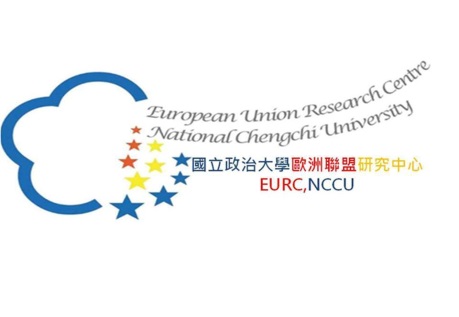 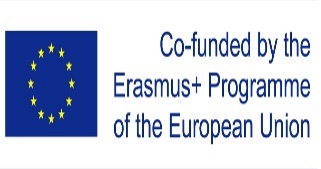 2016 International Jean Monnet Conference Taipei2016歐盟莫內計畫國際研討會「歐洲聯盟的全球角色與東亞：對台灣與歐洲關係的意義」The Global Role of EU and East Asia: Implications for Taiwan-European Relations時間：2016年7月7日至7月8日（週四、週五）地點：臺北市大安區福華大飯店（臺北市仁愛路3段160號）403會議室主辦單位：國立政治大學歐洲聯盟研究中心及歐盟莫內計畫協辦單位 : 法國湯馬斯摩爾研究中心臺灣歐洲聯盟中心財團法人雨果文教基金會Time : July 7 and July 8, 2016 (Thursday and Friday), 09:30 ~ 17:00Venue : CR403 meeting room, 4th Floor, The Howard Plaza Hotel Taipei
       (160, Ren Ai Road, Sec. 3, Taipei, Taiwan)Organizer : European Union Research Center / Jean Monnet Projects,   National Chengchi University, Taipei, TaiwanCo-organizers : Institute Thomas Moore, Paris, France  European Union Centre in Taiwan The Hugo Foundation of Culture and Education暫訂議程Tentative Agenda:第一日議程 First Day Agenda第一日議程 First Day Agenda7月7日 （星期四） July 7, Thursday7月7日 （星期四） July 7, Thursday地點：台北福華大飯店 4F CR403 會議室CR403 meeting room, 4th Floor, The Howard Plaza Hotel Taipei地點：台北福華大飯店 4F CR403 會議室CR403 meeting room, 4th Floor, The Howard Plaza Hotel Taipei09:00-09:30報到 Registration09:30-10:00開幕 Opening Ceremony10:00-12:00第一場 歐盟的政治與經濟發展Panel One—Current Political and Economic Development of EU主持人Moderator:洪德欽 Der-Chin HorngResearch Fellow (Professor), Institute of European and America Studies, Academia Sinica, Taipei, Taiwan中央研究院歐美研究所研究員報告人Presenters:Dr. Zuzana KasakovaVice-Dean for International Relations, Faculty of Social Sciences, Charles University, Prague, Czech Republic捷克查爾斯大學社會科學學院國際關係副院長題目：To Be or Not to Be in the European Union? — Role of the United Kingdom in a Reformed European UnionDr. Joachim SchildChair of Comparative Politics, Department of Political Science, University of Tier, Germany德國特里爾大學政治所比較政治講座教授題目：The European Union’s Resilience Facing Its ‘Polycrisis’Dr. Grigorij MeseznikovPresident, Institute for Public Affairs, Slovakia斯洛伐克公共事務研究中心主任題目：Response to Crisis: Populist Surge vs European Values12:00-13:20午餐 Lunch13:20-15:20第二場 歐盟的對外關係與區域合作Panel Two—The External Relations and Regional Cooperations of EU主持人Moderator:邱榮男 Jong-Nan Chiou Former Vice-Ministre of Foreign Affairs, ROC前外交部次長報告人Presenters:Yann RichardProfessor and Director of Institute of Geography, University Paris 1 Panthéon- Sorbonne, Paris, France法國巴黎第一大學地理研究中心教授兼主任題目：The European Union in International Affairs: A Geopolitical ApproachElena Sanchez-MontijanoSenior Research Fellow, CIDOB (Barcelona Centre for International Affairs), Spain西班牙巴塞隆納國際事務研究中心資深研究員題目：From Refugees’ Phenomenon to EU Crisis: The Lack of an Effective Common AnswerMor SobolPostdoctoral Fellow of Institute of European and American Studies, Academia Sinica, Taipei, Taiwan中央研究院歐美研究所博士後研究員題目：EU Foreign Policy towards the Neighbourhood: A Tale of Pathological Delegation15:20-15:40茶敘 Coffee Break15:40-17:40第三場 歐盟與亞太的合作與競爭（包括南海之戰略與爭議）Panel Three—The EU and Strategic Issues in East Asia主持人Moderator:李顯峰 Hsien-Feng LeeProfessor, Department of Economics, National Taiwan University, Taipei, Taiwan國立臺灣大學經濟系教授報告人Presenters:Frederic CharillonProfessor of Political Science-International Relations, University of Auvergne, France法國奧文尼大學政治學暨國際關係學系教授題目：Asia as a Strategic Issue for the EU: Stakes and PrioritiesAlbrecht RothacherMinister Counsellor (EEAS), Diplomat Exchange (Quai d'Orsay), France法國外交部交換公使題目：Rethinking EU-Asia relations – Two Civilizations in Search for Solid Ground in Troubled Waters劉復國Fu-Kuo LiuResearch Fellow, Division of America and European Affairs, Institute of International Relations, National Chengchi University, Taipei, Taiwan國立政治大學國際關係研究中心美歐研究所研究員題目：Maritime Territorial Disputes and Strategic Transformation in East Asia「東亞海域爭端與戰略變遷」18:00-20:00晚宴 Dinner（僅歐方學者與受邀者參與） ( for European and invited Guests only)第二日議程 Second Day Agenda第二日議程 Second Day Agenda7月8日 （星期五）July 8, Friday7月8日 （星期五）July 8, Friday地點：台北福華大飯店 4F CR403 會議室CR403 meeting room, 4th Floor, The Howard Plaza Hotel Taipei地點：台北福華大飯店 4F CR403 會議室CR403 meeting room, 4th Floor, The Howard Plaza Hotel Taipei09:00-09:10報到 Registration09:10-11:10第四場 歐盟與兩岸關係Panel Four—EU and Taiwan-China relations主持人Moderator:胡袓慶 Tsu-ching HuProfessor and Director, Department of Political Science, Tunghai University, Taichung, Taiwan東海大學政治系系主任報告人Presenters:Christian LechervyAmbassador, Permanent Secretary for the Pacific Region, France法國駐太平洋地區無任所大使題目：Cooperation or Confrontation in the South China Sea: A European Perspective羅至美Chih-Mei LouProfessor of the Department of Public Administration and Policy, National Taipei University, Taipei國立臺北大學公共行政暨政策學系教授，莫內教學模組計畫主持人題目： ‘Modelling the Diversity of EU Members’ Paths to European Integration and Policy Implications for Taiwan-China Relations陳宗巖Ian Tsung-Yen ChenAssistant Professor, Institute of Political Sciences, National Sun Yat-Sen University, Kaohsiung, Taiwan國立中山大學政治學研究所助理教授題目：Why (not) European Countries Join Asian Infrastructure Investment Bank: A Comparative Study of Three Cases「歐洲國家為何（不）加入亞洲基礎設施投資銀行：三個個案的比較」11:10-11:30茶敘 Coffee Break11:30-12:30圓桌論壇－歐盟與台灣關係Round Table—EU-Taiwan Relations主持人Moderator張台麟 Tai-lin ChangProfessor of the Department of European Languages and Cultures, Director of European Union Research Centre, National Chengchi University國立政治大學歐洲語文學系教授兼歐盟研究中心主任、莫內計畫主持人與談人DiscussantsEmmanuel Dubois, Research Fellow, Institut Thomas Moore, Paris, France法國湯瑪斯摩爾研究中心研究員Gregory Goutaz, Postdoctoral Fellow, European Union Research Centre, National Chengchi University國立政治大學歐盟研究中心博士後研究員12:30-12:40閉幕式Closing Ceremony12:40-13:40午餐 Lunch14:00-17:00市區參訪 City Tour (for European guests only)18:00-21:00晚宴 Dinner (for European guests only) 